Unit: Energy 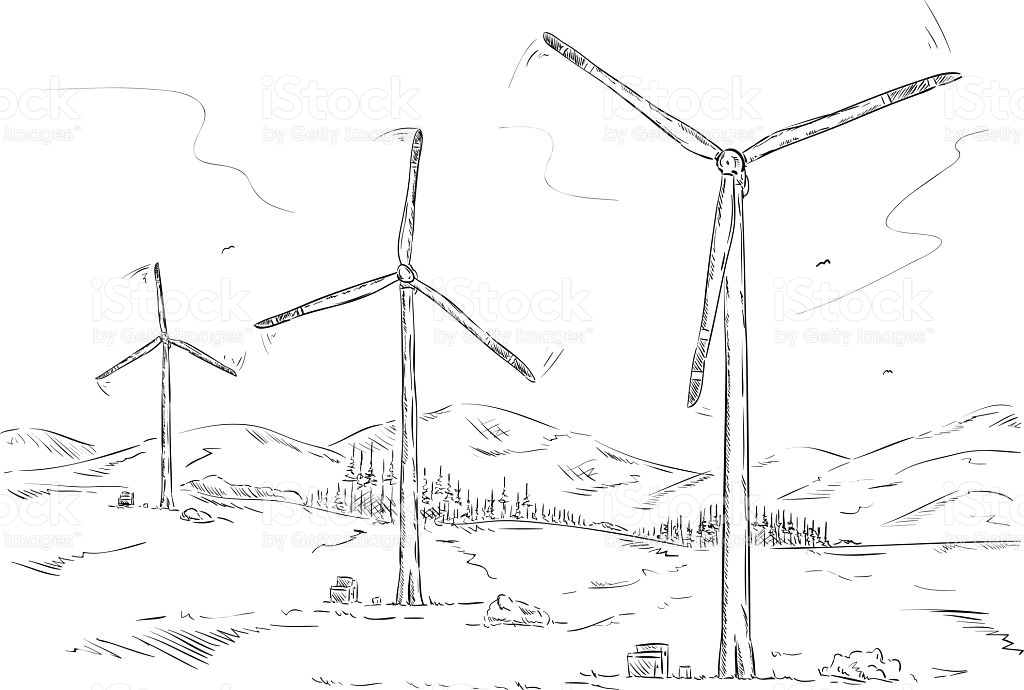 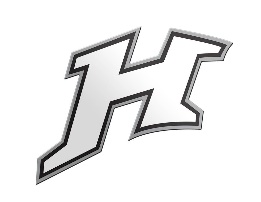 Chps. 19, 20 & 21TypeDescriptionGradeTableAdvantages & Disadvantages of Energy Sources (salmon)10NotesEnergy: Coal (fill in)5Video300 years of FOSSIL FUELS in 300 secs5Article/VideoT-chart:  EPA Gold Mine (handwritten)10WkstEnergy, Power & Electricity (Math)5NotesNatural Gas (fill in)5ArticleFracking: Friend or Foe (including annotation)15HmkWhat is Fracking? Formative Assessment10ArticleTransparent Solar Technology - Summary10ArticleHuge energy potential in open ocean wind farms – Summary (blue)10FRQFRQ Practice:  Energy5TableHistory of Nuclear Accidents! - Table15WkstCh. 19 Close Reading10NotesNuclear - Cornell10ArticleWhere Does the Nuclear Waste Go?5NotesRenewable Energy: DI table handwritten10NotesGeothermal (fill in)5WkstCh. 20 & 21 Close Reading (this will be worth 7 pts extra credit on the test also...must be done well)20